Living Well Grow Well to Eat Well campaign
Social media planner. PLEASE SHARE FROM MARCH 14 2024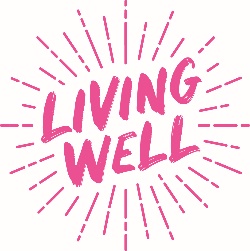 If creating your own messages, Please use #GrowWelltoEatWell and tag the following:Facebook: @MyLivingWell1 @HortonCommunityFarm @GrowBradfordX (Twitter):  @MyLivingWell1 @HortonComFarm @GrowBradfordInstagram: @MyLivingWell1 @HortonCommunityFarm @Grow.BradfordIf you have any issues or enquiries please contact: communications@mylivingwell.co.ukPlatformMessageSuggested ImageTwitterFancy having a go at growing your own food?Try for FREE with @MyLivingWell1🍅Grow Well to Eat Well! 🥕🥬There’s nothing tastier than a homegrown tomato!Visit the website to get your FREE seed pack: www.mylivingwell.co.uk#GrowWelltoEatWell@HortonComFarm @GrowBradford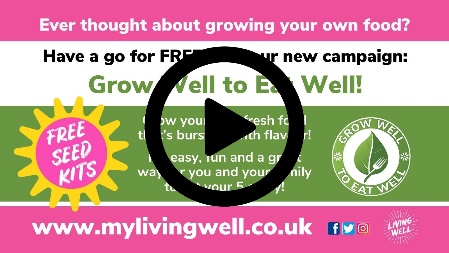 File type: Animated graphic (mp4)
File name: Grow Well to Eat Well Twitter - AnimatedFacebookHave you ever wanted to have a go at growing your own food? 
Now you can have a go for FREE with @MyLivingWell1🍅Grow Well to Eat Well! 🥕🥬There’s nothing tastier than a homegrown tomato!Come on Bradford district let’s get growing!Visit the website to get your FREE seed pack: www.mylivingwell.co.uk#GrowWelltoEatWell@HortonCommunityFarm @GrowBradford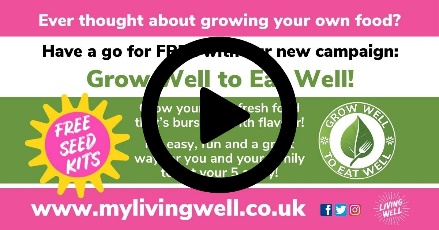 File type: Animated graphic (mp4)
File name: Grow Well to Eat Well Twitter - AnimatedInstagramHave you ever wanted to have a go at growing your own food? 
Now you can have a go for FREE with @MyLivingWell1🍅Grow Well to Eat Well! 🥕🥬There’s nothing tastier than a homegrown tomato! Come on Bradford district let’s get growing!Visit the website to get your FREE seed pack: www.mylivingwell.co.uk@HortonCommunityFarm @Grow.Bradford#GrowWelltoEatWell#vegetables #grow #growyourown #growyourownfood #homegrown #growyourfood #growwhatyoueat #growfood #growyourownveggies #grownfromseed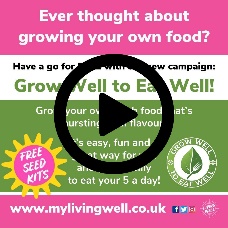 File type: Animated graphic (mp4)
File name: Grow Well to Eat Well Instagram - AnimatedAlt TextEver thought about growing your own food? Have a go for FREE with our new campaign: Grow Well to ﻿Eat Well! Grow your own fresh food that’s bursting with flavour! It’s easy, fun and a great way for you and your family to eat your 5 a day! Ready Set Grow! We’ve teamed up with Horton Community Farm & Grow To School, to offer a free seed growing kit to help you get started! You don’t need a big garden or allotment. You can grow your own food in pots, on your indowsill, balcony, patio or even in a hanging basket! To get you free seed kit visit our website, complete a short form then collect your kit! Choose from 3 types of free kits. Kit 1: Two types of seeds for growing indoors or outdoors Kit 2: Two types of seeds, a pot and compost for growing indoors Kit 3: Three seed packs, a small window box and compost for growing indoors. Kits available to collect from lots of places across Bradford district. Limited stock. What will you grow? www.mylivingwell.co.ukEver thought about growing your own food? Have a go for FREE with our new campaign: Grow Well to ﻿Eat Well! Grow your own fresh food that’s bursting with flavour! It’s easy, fun and a great way for you and your family to eat your 5 a day! Ready Set Grow! We’ve teamed up with Horton Community Farm & Grow To School, to offer a free seed growing kit to help you get started! You don’t need a big garden or allotment. You can grow your own food in pots, on your indowsill, balcony, patio or even in a hanging basket! To get you free seed kit visit our website, complete a short form then collect your kit! Choose from 3 types of free kits. Kit 1: Two types of seeds for growing indoors or outdoors Kit 2: Two types of seeds, a pot and compost for growing indoors Kit 3: Three seed packs, a small window box and compost for growing indoors. Kits available to collect from lots of places across Bradford district. Limited stock. What will you grow? www.mylivingwell.co.ukTwitter🍅Grow Well to Eat Well! 🥕🥬Ever eaten homegrown veg? It’s fresher and tastier!Have a go for FREE with @MyLivingWell1 Visit the website to get your FREE seed pack!Come on #Bradford let’s get growing!www.mylivingwell.co.uk#GrowWelltoEatWell@HortonComFarm @growbradford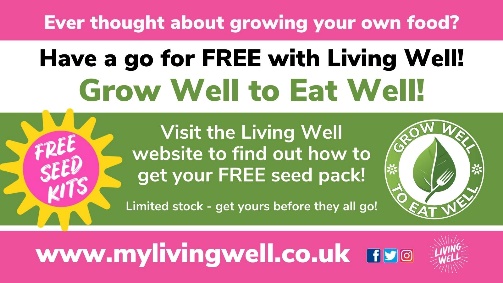 File type: Static graphic (jpg)
File name: Grow Well to Eat Well Twitter – Static 1Facebook🍅Grow Well to Eat Well! 🥕🥬Have you ever eaten homegrown veg? It’s fresher and tastier! Now you can have a go for FREE with @MyLivingWell1Visit the website to get your FREE seed pack: www.mylivingwell.co.ukCome on Bradford district let’s get growing!www.mylivingwell.co.uk#GrowWelltoEatWell@HortonCommunityFarm @GrowBradford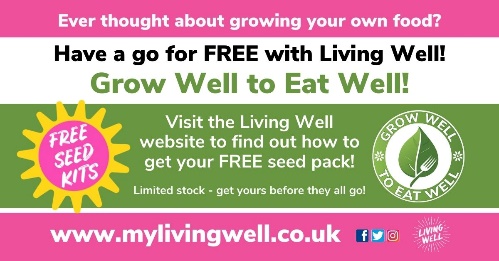 File type: Static graphic (jpg)
File name: Grow Well to Eat Well Facebook – Static 1Instagram🍅Grow Well to Eat Well! 🥕🥬Have you ever eaten homegrown veg? It’s fresher and tastier! Now you can have a go for FREE with @MyLivingWell1Visit the website to get your FREE seed pack and let’s get growing!www.mylivingwell.co.uk@HortonCommunityFarm @Grow.Bradford#GrowWelltoEatWell#vegetables #grow #growyourown #growyourownfood #homegrown #growyourfood #growwhatyoueat #growfood #growyourownveggies #grownfromseed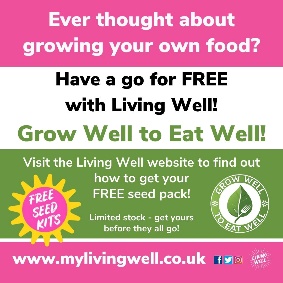 File type: Static graphic (jpg)
File name: Grow Well to Eat Well Instagram – Static 1Alt TextEver thought about growing your own food? Have a go for FREE with our new campaign: Grow Well to ﻿Eat Well! Visit the Living Well website to find out how to get your FREE seed pack! Limited stock - get yours before they all go! www.mylivingwell.co.ukEver thought about growing your own food? Have a go for FREE with our new campaign: Grow Well to ﻿Eat Well! Visit the Living Well website to find out how to get your FREE seed pack! Limited stock - get yours before they all go! www.mylivingwell.co.ukTwitter🍅Grow Well to Eat Well! 🥕Growing your own veg helps to reduce food waste & saves money too!Have a go for FREE with @MyLivingWell1Visit the website to get your FREE seed pack!Let’s get growing #Bradford!www.mylivingwell.co.uk#GrowWelltoEatWell@HortonComFarm @growbradford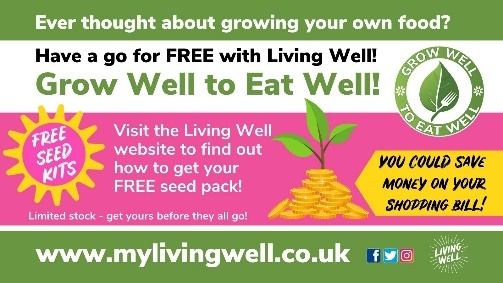 File type: Static graphic (jpg)
File name: Grow Well to Eat Well Twitter – Static 2Facebook🍅Grow Well to Eat Well! 🥕Growing your own veg helps to reduce food waste and can save money on your shopping bill too!Have a go for FREE with @MyLivingWell1Visit the website to get your FREE seed pack!Let’s get growing #Bradford!www.mylivingwell.co.uk#GrowWelltoEatWell@HortonCommunityFarm @growbradford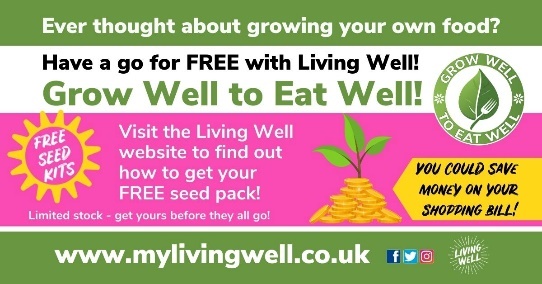 File type: Static graphic (jpg)
File name: Grow Well to Eat Well Facebook – Static 2Instagram🍅Grow Well to Eat Well! 🥕Growing your own veg helps to reduce food waste and can save money on your shopping bill too!Have a go for FREE with @MyLivingWell1Visit the website to get your FREE seed pack!Let’s get growing #Bradford!www.mylivingwell.co.uk@HortonCommunityFarm @Grow.Bradford#GrowWelltoEatWell#vegetables #grow #growyourown #growyourownfood #homegrown #growyourfood #growwhatyoueat #growfood #growyourownveggies #grownfromseed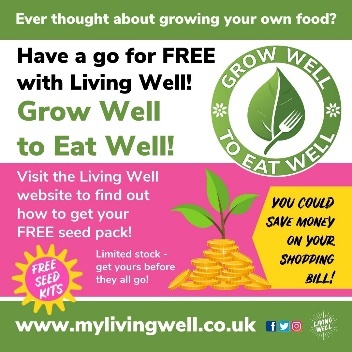 File type: Static graphic (jpg)
File name: Grow Well to Eat Well Instagram – Static 2Alt TextEver thought about growing your own food? Have a go for FREE with our new campaign: Grow Well to ﻿Eat Well! Visit the Living Well website to find out how to get your FREE seed pack! Limited stock - get yours before they all go! You could save money on your shopping bill! www.mylivingwell.co.ukEver thought about growing your own food? Have a go for FREE with our new campaign: Grow Well to ﻿Eat Well! Visit the Living Well website to find out how to get your FREE seed pack! Limited stock - get yours before they all go! You could save money on your shopping bill! www.mylivingwell.co.ukTwitter🍅Grow Well to Eat Well! 🥕The satisfaction of growing your own food can benefit your mental health!Have a go FREE with @MyLivingWell1Visit the website for your FREE seed pack!Let’s get growing #Bradfordwww.mylivingwell.co.uk#GrowWelltoEatWell@HortonComFarm @growbradford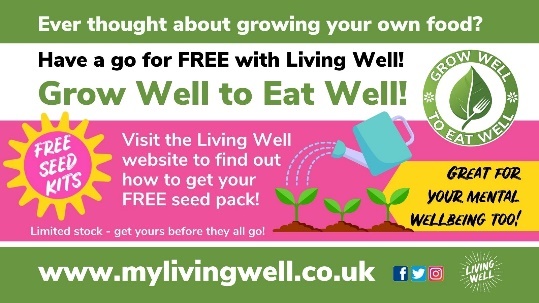 File type: Static graphic (jpg)
File name: Grow Well to Eat Well Twitter – Static 3Facebook🍅Grow Well to Eat Well! 🥕The satisfaction of growing your own food can benefit your mental health!Have a go FREE with @MyLivingWell1Visit the website for your FREE seed pack!Let’s get growing #Bradfordwww.mylivingwell.co.uk#GrowWelltoEatWell@HortonCommunityFarm @growbradford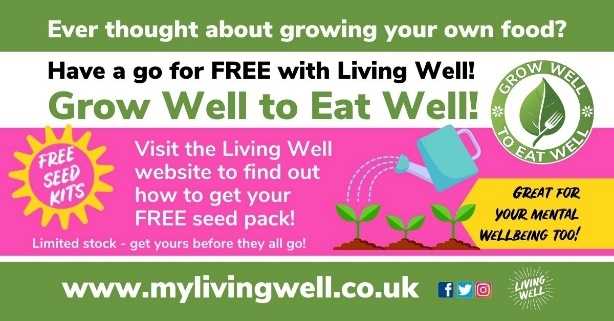 File type: Static graphic (jpg)
File name: Grow Well to Eat Well Facebook – Static 2Instagram🍅Grow Well to Eat Well! 🥕The satisfaction of growing your own food can benefit your mental health!Have a go FREE with @MyLivingWell1Visit the website for your FREE seed pack!Let’s get growing #Bradfordwww.mylivingwell.co.uk@HortonCommunityFarm @Grow.Bradford#GrowWelltoEatWell#vegetables #grow #growyourown #growyourownfood #homegrown #growyourfood #growwhatyoueat #growfood #growyourownveggies #grownfromseed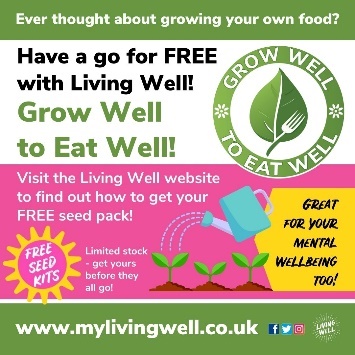 File type: Static graphic (jpg)
File name: Grow Well to Eat Well Instagram – Static 3Alt TextEver thought about growing your own food? Have a go for FREE with our new campaign: Grow Well to ﻿Eat Well! Visit the Living Well website to find out how to get your FREE seed pack! Limited stock - get yours before they all go! Great for your mental wellbieng too! www.mylivingwell.co.ukEver thought about growing your own food? Have a go for FREE with our new campaign: Grow Well to ﻿Eat Well! Visit the Living Well website to find out how to get your FREE seed pack! Limited stock - get yours before they all go! Great for your mental wellbieng too! www.mylivingwell.co.uk